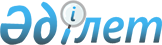 О внесении изменений и дополнений в решение маслихата Мамлютского района Северо-Казахстанской области от 23 декабря 2013 года N 24/1 "О районном бюджете на 2014-2016 годы"
					
			Утративший силу
			
			
		
					Решение маслихата Мамлютского района Северо-Казахстанской области от 26 июня 2014 года N 33/4. Зарегистрировано Департаментом юстиции Северо-Казахстанской области 3 июля 2014 года N 2844. Утратило силу в связи с истечением срока действия (письмо аппарата маслихата Мамлютского района Северо-Казахстанской области от 29 января 2015 года N 17)      Сноска. Утратило силу в связи с истечением срока действия (письмо аппарата маслихата Мамлютского района Северо-Казахстанской области от 29.01.2015 N 17).



      В соответствии со статьями 104, 106, 109 и пунктом 1 статьи 111 Бюджетного кодекса Республики Казахстан от 4 декабря 2008 года, подпунктом 1) пункта 1 статьи 6 Закона Республики Казахстан от 23 января 2001 года "О местном государственном управлении и самоуправлении в Республике Казахстан", маслихат Мамлютского района Северо-Казахстанской области РЕШИЛ:



      1. Внести в решение маслихата Мамлютского района Северо-Казахстанской области "О районном бюджете на 2014-2016 годы" от 23 декабря 2013 года № 24/1 (опубликовано 7 февраля 2014 года в районных газетах "Солтүстік жұлдызы", "Знамя труда", зарегистрировано в Реестре государственной регистрации нормативных правовых актов под № 2486), следующие изменения и дополнения:

      пункт 1 изложить в следующей редакции:

      "1. Утвердить районный бюджет на 2014-2016 годы согласно приложениям 1, 2 и 3 соответственно, в том числе на 2014 год в следующих объемах:

      1) доходы – 1988610,1 тысяч тенге, в том числе по:

      налоговым поступлениям – 276772,8 тысяч тенге;

      неналоговым поступлениям – 11805,1 тысяч тенге;

      поступлениям от продажи основного капитала – 22282 тысяч тенге;

      поступления трансфертов – 1677750,2 тысяч тенге;

      2) затраты – 2072144 тысяч тенге;

      3) чистое бюджетное кредитование – 6612,3 тысяч тенге, в том числе:

      бюджетные кредиты – 10386 тысяч тенге;

      погашение бюджетных кредитов – 3773,7 тысяча тенге;

      4) сальдо по операциям с финансовыми активами – 0 тысяч тенге;

      5) дефицит (профицит) бюджета – -90146,2 тысяч тенге;

      6) финансирование дефицита (использование профицита) бюджета – 90146,2 тысяч тенге, в том числе:

      поступления займов – 10386 тысяч тенге;

      погашение займов – 3773,7 тысяча тенге;

      используемые остатки бюджетных средств – 83533,9 тысяч тенге.";

      в пункте 8:

      подпункт 1) изложить в следующей редакции:

      "1) 19055 тысяч тенге – на софинансирование ремонта жилищно-коммунального хозяйства, инженерно-транспортной инфраструктуры и социально-культурных объектов и благоустройства населенных пунктов в рамках Дорожной карты занятости 2020 (утверждена постановлением Правительства Республики Казахстан от 19 июня 2013 года № 636 "Об утверждении Дорожной карты занятости 2020);";

      дополнить подпунктами 2), 3), 4) следующего содержания:

      "2) 2466,9 тысяч тенге – на проектирование, развитие, обустройство и (или) приобретение инженерно-коммуникационной инфраструктуры;

      3) 10186,7 тысяч тенге – на строительство и (или) приобретение служебного жилища и развитие (или) приобретение инженерно-коммуникационной инфраструктуры в рамках Дорожной карты занятости 2020;

      4) 3471,3 тысячи тенге – на проведение ветеринарных мероприятий по энзоотическим болезням животных.";

      пункт 12 изложить в следующей редакции:

      "12. Утвердить расходы на оказание социальной помощи отдельным категориям нуждающихся граждан по видам на 2014 год в сумме 6786 тысяч тенге, согласно приложению 8;";

      пункт 12-1 изложить в следующей редакции:

      "12-1. Направить свободные остатки бюджетных средств, сложившихся на 1 января 2014 года в сумме 83533,9 тысяч тенге на расходы по бюджетным программам, согласно приложению 9;".

      Приложения 1, 4, 8, 9 к указанному решению изложить в новой редакции согласно приложениям 1, 2, 3, 4 к настоящему решению.



      2. Настоящее решение вводится в действие с 1 января 2014 года.

 

  Мамлютский районный бюджет на 2014 год

  Перечень бюджетных программ города районного значения, поселка, села, сельского округа на 2014 год

       продолжение таблицы

 

       продолжение таблицы

 

  Виды социальной помощи отдельным категориям нуждающихся граждан на 2014 год

  Направление свободных остатков бюджетных средств, сложившихся на 1 января 2014 года

 
					© 2012. РГП на ПХВ «Институт законодательства и правовой информации Республики Казахстан» Министерства юстиции Республики Казахстан
				      Председатель сессии маслихата

      Мамлютского района

      Северо-Казахстанской областиТ. Альжанов      Секретарь маслихата

      Мамлютского района

      Северо-Казахстанской областиР. Нурмуканова      "СОГЛАСОВАНО"

      Руководитель

      государственного учреждения

      "Отдел экономики и финансов

      Мамлютского района

      Северо-Казахстанской области"А. Биктимиров

Приложение 1 

к решению маслихата Мамлютского района

Северо-Казахстанской области 

от 26 июня 2014 года № 33/4 Приложение 1 

к решению маслихата Мамлютского района

Северо-Казахстанской области 

от 23 декабря 2013 года № 24/1 Категория

 Класс

 Подкласс

 Наименование

 Сумма, тыс. тенге

 1

 2

 3

 4

 5

 1) Доходы

 1988610,1

 1

 Налоговые поступления

 276772,8

 03

 Социальный налог

 156816,8

 1

 Социальный налог

 156816,8

 04

 Налоги на собственность

 97924

 1

 Налоги на имущество

 46171

 3

 Земельный налог

 9398

 4

 Налог на транспортные средства 

 38562

 5

 Единый земельный налог

 3793

 05

 Внутренние налоги на товары, работы и услуги

 19577

 2

 Акцизы

 3987

 3

 Поступления за использование природных и других ресурсов

 9275

 4

 Сборы за ведение предпринимательской и профессиональной деятельности

 6315

 08

 Обязательные платежи, взимаемые за совершение юридически значимых действий и (или) выдачу документов уполномоченными на то государственными органами или должностными лицами 

 2455

 1

 Государственная пошлина

 2455

 2

 Неналоговые поступления

 11805,1

 01

 Доходы от государственной собственности

 1805,1

 5

 Доходы от аренды имущества, находящегося в государственной собственности

 800

 7

 Вознаграждения по кредитам, выданным из государственного бюджета

 5,1

 9

 Прочие доходы от государственной собственности

 1000

 06

 Прочие неналоговые поступления

 10000

 1

 Прочие неналоговые поступления

 10000

 3

 Поступления от продажи основного капитала

 22282

 03

 Продажа земли и нематериальных активов

 22282

 1

 Продажа земли 

 21618

 2

 Продажа нематериальных активов

 664

 4

 Поступления трансфертов 

 1677750,2

 02

 Трансферты из вышестоящих органов государственного управления

 1677750,2

 2

 Трансферты из областного бюджета

 1677750,2

 Функ

цио-

наль

ная

груп

па

 Адми-

нист-

ратор

 Про-

грам-

ма

 Наименование

 Сумма, тыс. тенге

 Сумма, тыс. тенге

 1

 2

 3

 4

 5

 5

 2) Затраты

 2072144

 2072144

 01

 Государственные услуги общего характера

 203257

 203257

 112

 Аппарат маслихата района (города областного значения)

 11775,3

 11775,3

 001

 Услуги по обеспечению деятельности маслихата района (города областного значения)

 11775,3

 11775,3

 122

 Аппарат акима района (города областного значения)

 57181

 57181

 001

 Услуги по обеспечению деятельности акима района (города областного значения)

 57181

 57181

 123

 Аппарат акима района в городе, города районного значения, поселка, села, сельского округа

 114582,3

 114582,3

 001

 Услуги по обеспечению деятельности акима района в городе, города районного значения, поселка, села, сельского округа

 114366,3

 114366,3

 022

 Капитальные расходы государственного органа

 216

 216

 459

 Отдел экономики и финансов района (города областного значения)

 19718,4

 19718,4

 003

 Проведение оценки имущества в целях налогообложения

 206,6

 206,6

 011

 Учет, хранение, оценка и реализация имущества, поступившего в коммунальную собственность

 225

 225

 001

 Услуги по реализации государственной политики в области формирования и развития экономической политики, государственного планирования, исполнения бюджета и управления коммунальной собственностью района (города областного значения)

 19286,8

 19286,8

 02

 Оборона

 6167

 6167

 122

 Аппарат акима района (города областного значения)

 6167

 6167

 005

 Мероприятия в рамках исполнения всеобщей воинской обязанности

 5667

 5667

 006

 Предупреждение и ликвидация чрезвычайных ситуаций масштаба района (города областного значения)

 250

 250

 007

 Мероприятия по профилактике и тушению степных пожаров районного (городского) масштаба, а также пожаров в населенных пунктах, в которых не созданы органы государственной противопожарной службы

 250

 250

 04

 Образование

 1431286,2

 1431286,2

 464

 Отдел образования района (города областного значения)

 83450

 83450

 009

 Обеспечение деятельности организаций дошкольного воспитания и обучения

 32865

 32865

 040

 Реализация государственного образовательного заказа в дошкольных организациях образования

 50585

 50585

 123

 Аппарат акима района в городе, города районного значения, поселка, села, сельского округа

 1917,2

 1917,2

 005

 Организация бесплатного подвоза учащихся до школы и обратно в сельской местности

 1917,2

 1917,2

 464

 Отдел образования района (города областного значения)

 1345919

 1345919

 003

 Общеобразовательное обучение 

 1266119

 1266119

 006

 Дополнительное образование для детей

 52190

 52190

 001

 Услуги по реализации государственной политики на местном уровне в области образования

 7303

 7303

 005

 Приобретение и доставка учебников, учебно-методических комплексов для государственных учреждений образования района (города областного значения)

 6463

 6463

 015

 Ежемесячная выплата денежных средств опекунам (попечителям) на содержание ребенка-сироты (детей-сирот), и ребенка (детей), оставшегося без попечения родителей

 5350

 5350

 067

 Капитальные расходы подведомственных государственных учреждений и организаций

 8494

 8494

 06

 Социальная помощь и социальное обеспечение

 85826,3

 85826,3

 451

 Отдел занятости и социальных программ района (города областного значения)

 85826,3

 85826,3

 002

 Программа занятости

 14755

 14755

 005

 Государственная адресная социальная помощь

 6787,3

 6787,3

 007

 Социальная помощь отдельным категориям нуждающихся граждан по решениям местных представительных органов

 6786

 6786

 010

 Материальное обеспечение детей-инвалидов, воспитывающихся и обучающихся на дому

 514

 514

 014

 Оказание социальной помощи нуждающимся гражданам на дому

 22260

 22260

 016

 Государственные пособия на детей до 18 лет

 5091,2

 5091,2

 017

 Обеспечение нуждающихся инвалидов обязательными гигиеническими средствами и предоставление услуг специалистами жестового языка, индивидуальными помощниками в соответствии с индивидуальной программой реабилитации инвалида

 5145,3

 5145,3

 001

 Услуги по реализации государственной политики на местном уровне в области обеспечения занятости и реализации социальных программ для населения

 24087,5

 24087,5

 011

 Оплата услуг по зачислению, выплате и доставке пособий и других социальных выплат

 350

 350

 021

 Капитальные расходы государственного органа

 50

 50

 07

 Жилищно-коммунальное хозяйство

 97294,1

 97294,1

 123

 Аппарат акима района в городе, города районного значения, поселка, села, сельского округа

 2850

 2850

 027

 Ремонт и благоустройство объектов в рамках развития городов и сельских населенных пунктов по Дорожной карте занятости 2020

 2850

 2850

 458

 Отдел жилищно-коммунального хозяйства, пассажирского транспорта и автомобильных дорог района (города областного значения)

 12000

 12000

 041

 Ремонт и благоустройство объектов в рамках развития городов и сельских населенных пунктов по Дорожной карте занятости 2020

 12000

 12000

 464

 Отдел образования района (города областного значения)

 4205

 4205

 026

 Ремонт объектов в рамках развития городов и сельских населенных пунктов по Дорожной карте занятости 2020

 4205

 4205

 472

 Отдел строительства, архитектуры и градостроительства района (города областного значения)

 61113,2

 61113,2

 003

 Проектирование, строительство и (или) приобретение жилья коммунального жилищного фонда 

 23891,7

 23891,7

 004

 Проектирование, развитие, обустройство и (или) приобретение инженерно-коммуникационной инфраструктуры 

 23287,3

 23287,3

 072

 Строительство и (или) приобретение служебного жилища, развитие и (или) приобретение инженерно-коммуникационной инфраструктуры и строительство, приобретение, достройка общежитий для молодежи в рамках Дорожной карты занятости 2020";

 13934,2

 13934,2

 123

 Аппарат акима района в городе, города районного значения, поселка, села, сельского округа

 2714

 2714

 014

 Организация водоснабжения населенных пунктов

 2714

 2714

 472

 Отдел строительства, архитектуры и градостроительства района (города областного значения)

 1801,9

 1801,9

 058

 Развитие системы водоснабжения и водоотведения в сельских населенных пунктах

 1801,9

 1801,9

 123

 Аппарат акима района в городе, города районного значения, поселка, села, сельского округа

 12610

 12610

 008

 Освещение улиц населенных пунктов

 7716

 7716

 009

 Обеспечение санитарии населенных пунктов

 800

 800

 010

 Содержание мест захоронений и погребение безродных 

 60

 60

 011

 Благоустройство и озеленение населенных пунктов

 4034

 4034

 08

 Культура, спорт, туризм и информационное пространство 

 105911

 105911

 123

 Аппарат акима района в городе, города районного значения, поселка, села, сельского округа

 31577

 31577

 006

 Поддержка культурно-досуговой работы на местном уровне

 31577

 31577

 455

 Отдел культуры и развития языков района (города областного значения)

 17623

 17623

 003

 Поддержка культурно-досуговой работы

 17623

 17623

 465

 Отдел физической культуры и спорта района (города областного значения)

 7928

 7928

 001

 Услуги по реализации государственной политики на местном уровне в сфере физической культуры и спорта

 4638

 4638

 004

 Капитальные расходы государственного органа

 30

 30

 006

 Проведение спортивных соревнований на районном (города областного значения) уровне

 260

 260

 007

 Подготовка и участие членов сборных команд района (города областного значения) по различным видам спорта на областных спортивных соревнованиях

 3000

 3000

 455

 Отдел культуры и развития языков района (города областного значения)

 26180

 26180

 006

 Функционирование районных (городских) библиотек

 25469

 25469

 007

 Развитие государственного языка и других языков народа Казахстана

 711

 711

 456

 Отдел внутренней политики района (города областного значения)

 8310

 8310

 002

 Услуги по проведению государственной информационной политики через газеты и журналы

 8310

 8310

 455

 Отдел культуры и развития языков района (города областного значения)

 5907

 5907

 001

 Услуги по реализации государственной политики на местном уровне в области развития языков и культуры

 5907

 5907

 456

 Отдел внутренней политики района (города областного значения)

 8386

 8386

 001

 Услуги по реализации государственной политики на местном уровне в области информации, укрепления государственности и формирования социального оптимизма граждан

 7148

 7148

 003

 Реализация мероприятий в сфере молодежной политики

 1238

 1238

 10

 Сельское, водное, лесное, рыбное хозяйство, особо охраняемые природные территории, охрана окружающей среды и животного мира, земельные отношения

 60824,3

 60824,3

 474

 Отдел сельского хозяйства и ветеринарии района (города областного значения)

 28842,3

 28842,3

 001

 Услуги по реализации государственной политики на местном уровне в сфере сельского хозяйства и ветеринарии 

 19592

 19592

 003

 Капитальные расходы государственного органа

 462

 462

 006

 Организация санитарного убоя больных животных

 520

 520

 007

 Организация отлова и уничтожения бродячих собак и кошек

 500

 500

 008

 Возмещение владельцам стоимости изымаемых и уничтожаемых больных животных, продуктов и сырья животного происхождения

 205

 205

 011

 Проведение ветеринарных мероприятий по энзоотическим болезням животных

 3471,3

 3471,3

 012

 Проведение мероприятий по идентификации сельскохозяйственных животных 

 1000

 1000

 099

 Реализация мер по оказанию социальной поддержки специалистов

 3092

 3092

 463

 Отдел земельных отношений района (города областного значения)

 6572

 6572

 001

 Услуги по реализации государственной политики в области регулирования земельных отношений на территории района (города областного значения)

 6572

 6572

 474

 Отдел сельского хозяйства и ветеринарии района (города областного значения)

 25410

 25410

 013

 Проведение противоэпизоотических мероприятий

 25410

 25410

 11

 Промышленность, архитектурная, градостроительная и строительная деятельность

 8151

 8151

 472

 Отдел строительства, архитектуры и градостроительства района (города областного значения)

 8151

 8151

 001

 Услуги по реализации государственной политики в области строительства, архитектуры и градостроительства на местном уровне

 8151

 8151

 12

 Транспорт и коммуникации

 13373

 13373

 123

 Аппарат акима района в городе, города районного значения, поселка, села, сельского округа

 2575

 2575

 013

 Обеспечение функционирования автомобильных дорог в городах районного значения, поселках, селах, сельских округах

 2575

 2575

 458

 Отдел жилищно-коммунального хозяйства, пассажирского транспорта и автомобильных дорог района (города областного значения)

 10798

 10798

 023

 Обеспечение функционирования автомобильных дорог 

 10598

 10598

 037

 Субсидирование пассажирских перевозок по социально значимым городским (сельским), пригородным и внутрирайонным сообщениям 

 200

 200

 13

 Прочие

 23853

 23853

 469

 Отдел предпринимательства района (города областного значения)

 5406

 5406

 001

 Услуги по реализации государственной политики на местном уровне в области развития предпринимательства и промышленности

 5352

 5352

 004

 Капитальные расходы государственного органа

 54

 54

 123

 Аппарат акима района в городе, города районного значения, поселка, села, сельского округа

 11816

 11816

 040

 Реализация мер по содействию экономическому развитию регионов в рамках Программы "Развитие регионов" 

 11816

 11816

 458

 Отдел жилищно-коммунального хозяйства, пассажирского транспорта и автомобильных дорог района (города областного значения)

 6351

 6351

 001

 Услуги по реализации государственной политики на местном уровне в области жилищно-коммунального хозяйства, пассажирского транспорта и автомобильных дорог

 6351

 6351

 459

 Отдел экономики и финансов района (города областного значения)

 280

 280

 012

 Резерв местного исполнительного органа района (города областного значения)

 280

 280

 14

 Обслуживание долга 

 5,1

 5,1

 459

 Отдел экономики и финансов района (города областного значения)

 5,1

 5,1

 021

 Обслуживание долга местных исполнительных органов по выплате вознаграждений и иных платежей по займам из областного бюджета

 5,1

 5,1

 15

 Трансферты

 36196

 36196

 459

 Отдел экономики и финансов района (города областного значения)

 36196

 36196

 006

 Возврат неиспользованных (недоиспользованных) целевых трансфертов

 36196

 36196

 3) Чистое бюджетное кредитование

 6612,3

 6612,3

 Бюджетные кредиты

 10386

 10386

 10

 Сельское, водное, лесное, рыбное хозяйство, особо охраняемые природные территории, охрана окружающей среды и животного мира, земельные отношения

 10386

 10386

 474

 Отдел сельского хозяйства и ветеринарии района (города областного значения)

 10386

 10386

 009

 Бюджетные кредиты для реализации мер социальной поддержки специалистов

 10386

 10386

 5

 Погашение бюджетных кредитов

 3773,7

 3773,7

 01

 Погашение бюджетных кредитов

 3773,7

 3773,7

 1

 Погашение бюджетных кредитов, выданных из государственного бюджета

 3773,7

 3773,7

 4) Сальдо по операциям с финансовыми активами

 0

 0

 5) Дефицит (профицит) бюджета

 -90146,2

 -90146,2

 6) Финансирование дефицита (использование профицита) бюджета

 90146,2

 90146,2

 7

 Поступления займов

 10386

 10386

 01

 Внутренние государственные займы

 10386

 10386

 2

 Договоры займа

 10386

 10386

 16

 Погашение займов

 3773,7

 3773,7

 459

 Отдел экономики и финансов района (города областного значения)

 3773,7

 3773,7

 005

 Погашение долга местного исполнительного органа перед вышестоящим бюджетом

 3773,7

 3773,7

 8

 Используемые остатки бюджетных средств

 83533,9

 83533,9

 01

 Остатки бюджетных средств

 83533,9

 83533,9

 1

 Свободные остатки бюджетных средств

 83533,9

 83533,9

 

Приложение 2 

к решению маслихата Мамлютского района

Северо-Казахстанской области 

от 26 июня 2014 года № 33/4Приложение 4 

к решению маслихата Мамлютского района

Северо-Казахстанской области 

от 23 декабря 2013 года № 24/1 Функ

цио-

наль

ная

груп

па

 Администратор бюд-

жет-

ных программ

 Про-

грам-

ма

 Наименование

 Сумма, тыс. тенге

 01

 Государственные услуги общего характера

 114582,3

 123

 Аппарат акима района в городе, города районного значения, поселка, села, сельского округа

 114582,3

 001

 Услуги по обеспечению деятельности акима района в городе, города районного значения, поселка, села, сельского округа

 114366,3

 022

 Капитальные расходы государственного органа

 216,0

 04

 Образование 

 1917,2

 123

 Аппарат акима района в городе, города районного значения, поселка, села, сельского округа

 1917,2

 005

 Организация бесплатного подвоза учащихся до школы и обратно в сельской местности

 1917,2

 07

 Жилищно-коммунальное хозяйство

 18174,0

 123

 Аппарат акима района в городе, города районного значения, поселка, села, сельского округа

 18174,0

 027

 Ремонт и благоустройство объектов в рамках развития городов и сельских населенных пунктов по Дорожной карте занятости 2020

 2850,0

 014

 Организация водоснабжения населенных пунктов

 2714,0

 008

 Освещение улиц населенных пунктов

 7716,0

 009

 Обеспечение санитарии населенных пунктов

 800,0

 010

 Содержание мест захоронений и погребение безродных 

 60,0

 011

 Благоустройство и озеленение населенных пунктов

 4034,0

 08

 Культура, спорт, туризм и информационное пространство

 31577,0

 123

 Аппарат акима района в городе, города районного значения, поселка, села, сельского округа

 31577,0

 006

 Поддержка культурно-досуговой работы на местном уровне

 31577,0

 12

 Транспорт и коммуникации

 2575,0

 123

 Аппарат акима района в городе, города районного значения, поселка, села, сельского округа

 2575,0

 013

 Обеспечение функционирования автомобильных дорог в городах районного значения, поселках, селах, сельских округах

 2575,0

 13

 Прочие

 11816,0

 123

 Аппарат акима района в городе, города районного значения, поселка, села, сельского округа

 11816,0

 040

 Реализация мер по содействию экономическому развитию регионов в рамках Программы "Развитие регионов" 

 11816,0

 ИТОГО:

 180641,5

 в том числе в разрезе сельских округов

 в том числе в разрезе сельских округов

 в том числе в разрезе сельских округов

 в том числе в разрезе сельских округов

 в том числе в разрезе сельских округов

 в том числе в разрезе сельских округов

 Аппарат акима города Мамлютка

 Андреев-

ский сельский округ

 Беловский сельский округ

 Воскресенов-

ский сельский округ

 Дубровин-

ский сельский округ

 Кызыласкерский сельский округ

 15497,3

 7681,0

 9499,0

 10049,0

 11005,0

 7712,0

 15497,3

 7681,0

 9499,0

 10049,0

 11005,0

 7712,0

 15497,3

 7681,0

 9499,0

 9995,0

 10951,0

 7712,0

 54,0

 54,0

 0,0

 110,0

 0,0

 328,0

 0,0

 0,0

 0,0

 110,0

 0,0

 328,0

 0,0

 0,0

 110,0

 328,0

 13450,0

 40,0

 1215,0

 55,0

 855,0

 1185,0

 13450,0

 40,0

 1215,0

 55,0

 855,0

 1185,0

 2000,0

 850,0

 875,0

 535,0

 290,0

 7216,0

 250,0

 250,0

 800,0

 60,0

 3374,0

 40,0

 90,0

 55,0

 70,0

 45,0

 0,0

 5719,0

 2238,0

 4749,0

 0,0

 3280,0

 0,0

 5719,0

 2238,0

 4749,0

 0,0

 3280,0

 5719,0

 2238,0

 4749,0

 3280,0

 2575,0

 0,0

 0,0

 0,0

 0,0

 0,0

 2575,0

 0,0

 0,0

 0,0

 0,0

 0,0

 2575,0

 0,0

 872,0

 1103,0

 1171,0

 1407,0

 785,0

 0,0

 872,0

 1103,0

 1171,0

 1407,0

 785,0

 872,0

 1103,0

 1171,0

 1407,0

 785,0

 31522,3

 14422,0

 14055,0

 16352,0

 13267,0

 12962,0

 Красноз-

намен

ский сельский округ

 Леденев-

ский сельский округ

 Ленинский сельский округ

 Новомихай-

ловский сельский округ

 Пригород-

ный сельский округ

 Становской сельский округ

 10208,0

 9362,0

 8423,0

 9083,0

 9026,0

 7037,0

 10208,0

 9362,0

 8423,0

 9083,0

 9026,0

 7037,0

 10208,0

 9362,0

 8423,0

 9083,0

 8972,0

 6983,0

 54,0

 54,0

 778,0

 0,0

 398,2

 0,0

 303,0

 0,0

 778,0

 0,0

 398,2

 0,0

 303,0

 0,0

 778,0

 398,2

 303,0

 75,0

 35,0

 519,0

 625,0

 35,0

 85,0

 75,0

 35,0

 519,0

 625,0

 35,0

 85,0

 479,0

 535,0

 0,0

 75,0

 35,0

 40,0

 90,0

 35,0

 85,0

 0,0

 0,0

 4348,0

 7562,0

 0,0

 3681,0

 0,0

 0,0

 4348,0

 7562,0

 0,0

 3681,0

 4348,0

 7562,0

 3681,0

 0,0

 0,0

 0,0

 0,0

 0,0

 0,0

 0,0

 0,0

 0,0

 0,0

 0,0

 0,0

 1207,0

 640,0

 790,0

 2125,0

 858,0

 858,0

 1207,0

 640,0

 790,0

 2125,0

 858,0

 858,0

 1207,0

 640,0

 790,0

 2125,0

 858,0

 858,0

 12268,0

 10037,0

 14478,2

 19395,0

 10222,0

 11661,0

 

Приложение 3 

к решению маслихата Мамлютского района

Северо-Казахстанской области 

от 26 июня 2014 года № 33/4 Приложение 8 

к решению маслихата Мамлютского района

Северо-Казахстанской области 

от 23 декабря 2013 года № 24/1 № п/п

 Наименование

 Сумма, тыс. тенге

 1

 2

 3

 1

 Единовременная социальная помощь к памятным датам и праздничным дням

 6324,6

 2

 Социальная помощь при наступлении трудной жизненной ситуации вследствие стихийного бедствия или пожара

 361,4

 3

 Социальная помощь на льготное зубопротезирование участников и инвалидов Великой Отечественной войны и лиц, приравненных по льготам и гарантиям к участникам и инвалидам Великой Отечественной войны

 100

 Итого

 6786

 

Приложение 4 

к решению маслихата Мамлютского района

Северо-Казахстанской области 

от 26 июня 2014 года № 33/4 Приложение 9 

к решению маслихата Мамлютского района

Северо-Казахстанской области 

от 23 декабря 2013 года № 24/1 Функ

цио-

наль

ная

груп

па

 Адми-

нист-

ратор

 Про-

грам-

ма

 Наименование

 Сумма, тыс. тенге

 1

 2

 3

 4

 5

 01

 Государственные услуги общего характера

 983

 122

 Аппарат акима района (города областного значения)

 983

 001

 Услуги по обеспечению деятельности акима района (города областного значения)

 983

 04

 Образование

 200

 464

 Отдел образования района (города областного значения)

 200

 067

 Капитальные расходы подведомственных государственных учреждений и организаций

 200

 07

 Жилищно-коммунальное хозяйство

 45359,6

 472

 Отдел строительства, архитектуры и градостроительства района (города областного значения)

 45359,6

 003

 Проектирование, строительство и (или) приобретение жилья коммунального жилищного фонда 

 23891,7

 004

 Проектирование, развитие, обустройство и (или) приобретение инженерно-коммуникационной инфраструктуры 

 20720,4

 072

 Строительство и (или) приобретение служебного жилища и развитие и (или) приобретение инженерно-коммуникационной инфраструктуры в рамках Дорожной карты занятости 2020

 747,5

 08

 Культура, спорт, туризм и информационное пространство 

 795,3

 455

 Отдел культуры и развития языков района (города областного значения)

 795,3

 003

 Поддержка культурно-досуговой работы

 795,3

 15

 Трансферты

 36196

 459

 Отдел экономики и финансов района (города областного значения)

 36196

 006

 Возврат неиспользованных (недоиспользованных) целевых трансфертов

 36196

 Итого:

 83533,9

 